Na temelju članka 9.a Zakona o financiranju javnih potreba u kulturi („Narodne novine“ broj 47/90, 27/93 i 38/09), članka 8. Pravilnika o kriterijima za odabir programa javnih potreba u području kulture Primorsko-goranske županije („Službene novine“ broj 30/16 i 34/17), Upravni odjel za kulturu, sport i tehničku kulturu Primorsko-goranske županije, dana 27. prosinca 2018. godine, raspisujeJAVNI NATJEČAJ ZA ODABIR PROGRAMA ZA ZADOVOLJENJE JAVNIH POTREBA U PODRUČJU KULTURE U 2019. GODINIPrimorsko-goranska županija, Upravni odjel za kulturu, sport i tehničku kulturu, poziva ustanove čiji osnivač nije županija, udruge kulture, umjetničke organizacije, pravne osobe i privatne ustanove koje obavljaju djelatnosti u kulturi na području Županije, vjerske zajednice, turističke zajednice, jedinice lokalne samouprave s područja županije te druge neprofitne organizacije programski usmjerene na rad u kulturi – u daljnjem tekstu: prijavitelji, s područja Primorsko-goranske županije, da se prijave na ovaj natječaj za financiranje projekata/programa u okviru Programa javnih potreba u kulturi Primorsko-goranske županije za 2019. godinu (u daljnjem tekstu: Natječaj).Kroz Program javnih potreba u području kulture podupiru se sljedeći programi:Programi očuvanja i njegovanja kulturne baštine,Poticanje kreativnih i kulturnih industrija,Kulturne manifestacije,Suradnja kreativnih i kulturnih industrija sa školama,Razvoj publike.Opći kriteriji za odabir, odnosno dodjelu sredstava su sljedeći:• usmjerenost programa/projekta na neposrednu društvenu korist i stvarnim potrebama u zajednici u kojoj se provodi,• jasno definiran i realno dostižan cilj programa/projekta,• jasno definirani korisnici programa/projekta,• jasno određena vremenska dinamika i mjesto provedbe programa/projekta,• realan odnos troškova i planiranih aktivnosti programa/projekta, • kadrovska sposobnost prijavitelja za provedbu programa/projekta,• osigurano sufinanciranje programa/projekta iz drugih izvora.Posebni kriteriji za odabir, odnosno dodjelu sredstava su sljedeći:Programi očuvanja i njegovanja kulturne baštine, Poticanje kreativnih i kulturnih industrija, Suradnja kreativnih i kulturnih industrija sa školama i Razvoj publikeIzvornost (inovativnost) programa projekta,Dosadašnji rezultati i iskustvo prijavitelja u provođenju sličnih programa/projekata,Stupanj suradnje i partnerstva s lokalnim vlastima i drugim tijelima i organizacijama civilnog društva tijekom provedbe programa/projekta,Kvaliteta dosadašnje suradnje prijavitelja programa/projekta sa Županijom,Utvrđen način mjerenja očekivanih rezultata programa/projekta (evaluacija) i način prezentiranja programa/projekta široj javnosti.Kulturne manifestacije:Dosadašnji rezultati i iskustvo prijavitelja u provođenju sličnih programa/projekata,Stupanj suradnje i partnerstva s lokalnim vlastima i drugim tijelima i organizacijama civilnog društva tijekom provedbe programa/projekta,Kvaliteta dosadašnje suradnje prijavitelja programa/projekta sa Županijom,Jasno definirana struktura upravljanja programom/projektom,Sudjelovanje volontera u provedbi programa/projekta,Program/projekt preporuča i/ili financijski podupire grad ili općina na čijem se području provodi.Dodatni bodovi (odnosi se na Kulturne manifestacije)uključen element razvoja publike u programu manifestacije, element međunarodne suradnje, višegodišnja tradicija manifestacije,interdisciplinarnost manifestacije,regionalnost manifestacije (održavanje izvan grada Rijeke).Dodatni bodovi (odnosi se na Programi očuvanja i njegovanja kulturne baštine, Poticanje kreativnih i kulturnih industrija, Suradnja kreativnih i kulturnih industrija sa školama i Razvoj publike)Uključenost programa/projekta u projekt „Rijeka - Europska prijestolnica kulture 2020“.Ukupno planirana vrijednost Natječaja za 2019. godinu iznosi 1.815.000,00 kuna. Najmanji iznos financijskih sredstava koji se može prijaviti i ugovoriti po pojedinom projektu/programu je 5.000,00 kuna, a najveći iznos po pojedinom projektu/programu je 50.000,00 kuna.Rok za podnošenje prijava projekata/programa po ovom Natječaju je 30 dana od dana objave Natječaja na mrežnoj stranici Primorsko-goranske županije, a završava 25. siječnja 2019. godine.Prijavitelji mogu po ovom Natječaju prijaviti više projekata/programa po svakom prioritetnom području kulture iz točke 2. ovog Natječaja. Davatelj financijskih sredstava može s istim prijaviteljem ugovoriti više projekata/programa po prioritetnom području, na razdoblje provedbe od 12 mjeseci (od  1. siječnja do 31. prosinca 2019. godine).Prijavu na Javni poziv mogu podnijeti Prijavitelji koji udovoljavaju formalnim uvjetima Javnog poziva navedenim u točki 3. Uputa za prijavitelje na Javni natječaj za odabir programa za zadovoljenje javnih potreba u području kulture u 2019. godini (obrazac PGZ-K/2).Prijave se dostavljaju isključivo na propisanim obrascima, koji su zajedno s Uputama za prijavitelje i ostalom natječajnom dokumentacijom, dostupni na mrežnoj stranici Primorsko-goranske županije: www.pgz.hrPopunjena i ovjerena prijava zajedno s potrebnom dokumentacijom, u papirnatom obliku, dostavlja se preporučeno poštom, kurirom ili osobno (predaja u Pisarnici, Slogin kula 2, prizemlje), u zatvorenoj omotnici, na sljedeću adresu:PRIMORSKO-GORANSKA ŽUPANIJAUO ZA KULTURU, SPORT I TEHNIČKU KULTURU (Javni natječaj za  odabir programa za zadovoljenje javnih potreba u području kulture u 2019. godini) Slogin kula 2,  51000  RijekaPostupak zaprimanja, otvaranja, ocjenjivanja, mjerila i uvjeti za financiranje, tko nema pravo prijave, dostave dodatne dokumentacije, donošenje odluke o dodjeli sredstava i druga pitanja vezana uz ovaj Javni natječaj detaljno su opisani u Uputama za prijavitelje na Javni natječaj, koje će se zajedno s ostalom natječajnom dokumentacijom nalaziti na mrežnoj stranici Primorsko-goranske županije od dana 27. prosinca 2018. godine. Sve dodatne informacije mogu se dobiti telefonom na broj 351-615, odnosno na adresu e-pošte: sanjin.dragozetic@pgz.hr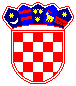 REPUBLIKA HRVATSKA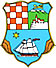 PRIMORSKO-GORANSKA ŽUPANIJAUpravni odjel za kulturu, sport i tehničku kulturu